PROGETTO  “BEN-ESSERE”    Programmazione Individualizzata di Italiano L2Scuola...............................................................................................................Docente …......................................................................................................................Alunno/a.............................................................................classe......................(I livelli di conoscenza vanno esplicitati tenendo conto del Quadro Comune Europeo: A1, A2, B1, B2, C1, C2 inserendo eventuali annotazioni se necessarie)Rovigo............................   		Docente.................................................			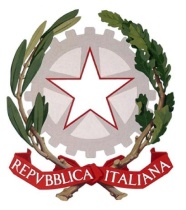 Istituto Comprensivo Rovigo 3Scuola Infanzia Tassina - Scuola Infanzia “San Gaetano”Scuola Primaria “Colombo” - Scuola Primaria “Giovanni XXIII”Scuola Primaria “Mattioli” - Scuola Primaria “S.Apollinare”Scuola Secondaria di I° grado “Casalini”Via Corridoni n. 40 -  45100 ROVIGO Tel  0425/28054 - FAX 0425/422561C.F. 93027600290 - Cod.mec. ROIC82200Be-mail roic82200b@istruzione.it - sito www.icrovigo3.it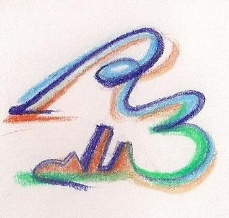 Ambito dell'italianoLivello di conoscenza in entrataLivello di conoscenza in uscitaAMPIEZZA DEL LESSICOCOMPRENSIONE GENERALE DI UN TESTO SCRITTOSCRITTURA CREATIVAPADRONANZA ORTOGRAFICACORRETTEZZA GRAMMATICALECOMPRENSIONE ORALE GENERALEINTERAZIONE ORALE